KURZPROFIL		   Spengler EBA 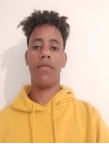 Beruf / Berufskenntnisse 	Spengler EBALöten, Schneiden, Biegen, BleilötenMontage von Fassadenabdeckung, KronblechKamineinfassung RohreinfassungRinnenmontageAblaufrohrmontage Berufliche TätigkeitenKonditionenEINTRITT	nach Vereinbarung IHR KONTAKT:	Arben MakolliTELEFON:	031 992 10 24E-MAIL:	arben.makolli@artifex-personal.ch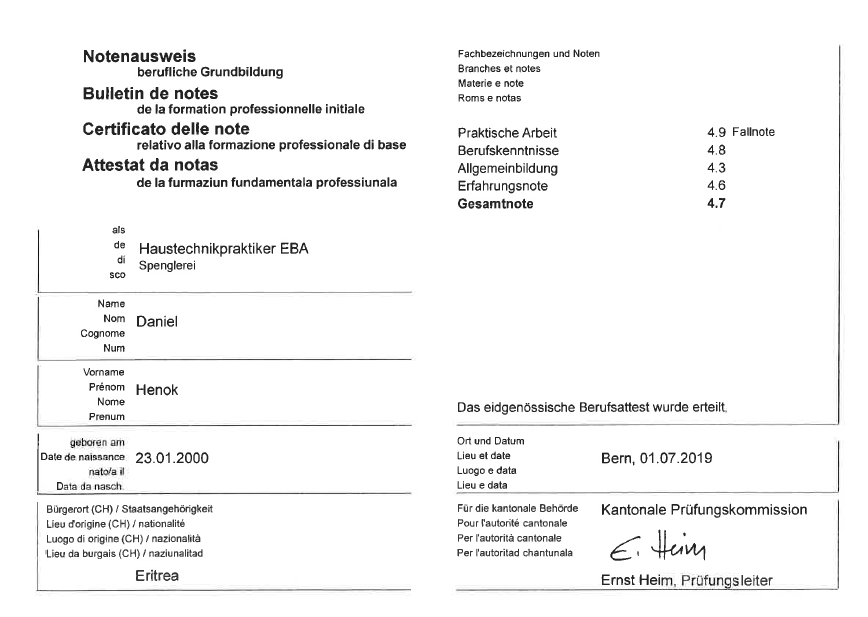 NAMEHenokVORNAMEDanielBERUFSpengler EBAGEBURTSDATUM23.01.2000WOHNORTKehrsatz BEMOBILITÄTÖffentliche Verkehrsmittel 2019 – 20192017 – 2019 Hadorn Bedachungen AG, Biel/Bienne
Angestellt als Spengler Bauimpuls AG, Heimberg
Lehre als Spengler EBA2013 – 2017 Primarschule Selhofen, Kehrsatz